ThinglinkCreate an accountClick “Start Now” and Personal Fee accountIt only requires name, email, password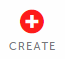 Begin your interactive image by clicking the + Create  sign at the topFind and Save an image of your book cover to your computerUpload the image to thinglink.comYou add content in multiple ways:Double click on the image to add text (i.e. your own review or summary of the book)Double click on the image to add a hyperlink to something online (a video, image, website)Use the “Search for Content” in the left corner – it searches Youtube, Soundcloud, Amazon, etc).You can change the icon of the content by double clicking the icon when you are in the editing mode. To share this assignment in Canvas:	Save your product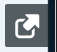 Click on the share buttonCopy the link to submit on Canvas My Example: http://www.thinglink.com/scene/576460925603676161